The Social Network Volume of COVID-19 and Stock Market ResponseYen-Hsien Lee Department of Finance, Chung Yuan Christian University, Taiwan(yh@cycu.edu.tw)Chia-Hsien Tang(Correspondence Author)College of Accounting and Auditing, Guangxi University of Finance and Economics, China100 Mingxiu Road, Nanning, Guangxi, P.R. China 530003 (richtang626@qq.com)Chih-Yu ChinFounder, DailyView.twDepartment of Information Management Chung Yuan Christian University, Taiwan(king@cycu.edu.tw)AbstractThis study applies volume of social network activity to examine whether positive or negative social network volume relating to coronavirus (COVID-19) can stimulate stock performance. It also examines whether a professional manager with abundant cash holdings can buffer against an outbreak of COVID-19. The empirical evidence indicates that social network volume can impact stock performance, and firms operated by a professional manager with abundant cash holdings can buffer against an outbreak of COVID-19. This study offers a different perspective on the effect of an epidemic on the economy and risk avoidance strategies regarding similar epidemics in the future.JEL: G11, G14, I10, I18Keywords: Coronavirus Disease (COVID-19); Social Network; Stock Returns1. Introduction	In China, a local health authority released the first notice of an epidemiologic alert on December 31, 2019. This was followed by a series of limitations and bans on various aspects of daily life by the Chinese Government from January to February 2020. The Chinese economy and industries are facing a dramatic impact caused by coronavirus (COVID-19). The rapid spread of COVID-19 has not only disrupted Chinese economic development but its impact has also expanded globally. COVID-19 has become a daily topic of discussion. The outbreak leads millions of Chinese and Taiwanese to postpone their travel for the Lunar New Year holidays.Many methodologies have used in modeling event studies for stock returns and their impact on the market or economy. The “network volume” approach can be applied to measure the effect of an outbreak of infectious disease as an economic event on a firm’s value (or stock return) (Campbell et al., 1997; Nicolau, 2002);this is rarely mentioned in recent literature. Due to the convenient and efficient characteristic of social networks, investors or businesses can obtain abundant information via the internet (Tsapeli, 2017). Recent studies also empirically verify that positive and negative investor sentiment can arise from social networks (Li et al., 2014; Rao and Srivastava, 2012).The effectiveness of social networks’ digital behavior can impact the actions of others (Bordino et al., 2012). The evidence reveals a positive network volume signifies positive investor sentiment and vice versa.From an economic perspective, the impact of macroeconomics factors on stock returns has been examined in many studies (Fama, 1981; Fama and French, 1988; Abdullah and Hayworth, 1993; Chen et al., 2005). The influence of such factors on stock prices may vary by multiple rational and global events to stock prices (Chen et al., 1989).Nowadays, investors are very sensitive to any forms of online information, especially easily accessible online tools such as blogs, and online news with no global boundaries. The announcement of bad news causes stock markets to suffer a significant negative day effect on the announcement day (Akhtar et al., 2011).Nason et al., (2016) concluded that a firm holds cash to act as a buffer against crisis and recession. Reeb’s (2003, 2004) empirical results also confirmed the presence of a professional manager diminishes potential corrupt practices by family members and increases firm performance. Hence, the current study assumes firms that have abundant cash holdings and are run by professional managers can increase their ability to deal with the impact brought from the COVID-19 outbreak.To the best of our acknowledges, this study is the first to use the social networks volume as an event day to examine whether the COVID-19 outbreak enhances or weakens a specific industry. Specifically, we examine whether a positive or negative social network volume can stimulate stock market and firm performance. Our empirical results reveal that the social network volume can impact stock performance; specifically, the negative social network volume signifies bad news while positive volume signals good news, both of which will eventually impact on stock performance. In addition, firms operated by a professional manager with abundant cash holdings can buffer against an outbreak of COVID-19 and increase firm performance. This study offers researchers a new perspective on the impact of epidemics on the economy. In addition, investors may be able to develop risk avoidance strategies regarding similar epidemics in the future.The rest of this paper is organized as follows. Section 2 reviews the relevant literature. Section 3 presents data and methodology. Section 4 discusses the empirical results of findings. Finally, concluding remarks are presented in section 5.2. Impact of the COVID-19 Outbreak2.1 Effective of COVID-19 on stock performanceMany studies have examined the relationship between specific events and stock market performance (Cao and Wei, 2005; Edmans et al., 2007; Shan and Gong, 2012). Brounrn and Derwall (2010) obtained a dataset that covers all significant events that directly relate to major economies. The study uses an event study and reveals mildly negative price effects that rebound within in the first week of the aftermath. Chen (2011) reported that most crisis events lead to poor stock performance internationally Grace and Law (2003) took the hotel industry in Hong Kong as a sample to examine the SARS crisis and revealed that the adverse influence of SARS is much larger on the tourism-based economy in Hong Kong than on the manufacturing-based regions.Chen et al. (2007) demonstrated the influence of the SARS epidemic on Taiwan hotel stock performance and documented that stock price movement has negative accumulative mean abnormal returns. Chen et al. (2009) employed an event study approach and examined the impact of the SARS outbreak on industries in Taiwan. The empirical results reveal the greatest negative impact on tourism, wholesale, and retail sectors. COVID-19 has continued to spread around provinces of China. Taiwan has been on constant alert and ready to act on epidemics arising from China ever since the first report was released from Wuhan, China on December 31, 2019. Taiwan anticipates having the second highest number of cases of COVID-19 due to its proximity to and number of flights between China.Previous studies also have shown that national disasters have had a severe impact on tourism sector development in Taiwan (Huang and Min, 2002; Wang, 2009). Due to the unique characteristic of the tourism sector, a major event results in enormous shock on business performance. Chen et al. (2018) examined three economic crisis periods (Asian financial crisis, dotcom bubble crisis, and subprime mortgage crisis), and found a significantly positive (negative) relationship among aggregate stock price indices between Taiwan and China. Specifically, Taiwan had more integration relationships with China during 2005-2006, which implies that Taiwan has more integration relationships with China during non-SARS and non-crisis periods. Hence, we posit the existence of abnormal returns from December 2019 to March 2, 2020, during the COVID-19 outbreak.Hypothesis 1: Social network volume pre and post the COVID-19 outbreak is likely to impact on tourism sector’s returns.2.2 Relevant tools for analyzing the eventPrevious research has empirically shown the digital behavior of internet users’ reactions or information affects other actions (Bordino et al., 2012). The evidence shows a positive network volume signifies a positive investor and vice versa. In addition, the deep learning model is one of the most advanced artificial intelligence technologies and is a new branch of machine learning. The model is a computational model that imitates biological neural systems. It attempts to use the complex of association network structure by multiple nonlinear transformations to form multiple processing layers of abstract data (Deng and Yu, 2014; LeCun et al., 2015; Schmidhuber, 2015). Recently, various deep learning frameworks have been successfully applied to computer vision and speech recognition, natural language processing (NLP), audio recognition and bioinformatics industries, deep neural networks (DNN), convolutional neural networks (CNN), deep belief networks(DBNs),and recurrent neural networks (RNN).According to the research of Facebook AI, the long short-term memory (LSTM) model is especially suitable for speech recognition, picture description, and NLP (Hammouetal., 2020). Based on the development of the model, the machine learning method adopted KEYPO to optimize and improve the model to optimize for the characteristics of Chinese and social network articles, and a large number of emotional tagging errors are collected by means of expert tagging and netizens’ ratings. After long-term research and testing, the model accuracy rate has been found to reach more than 90%.Chen (2007) reports that the hotel sector is sensitive to epidemics and a new epidemic and a new epidemic is likely to depress stock markets via a significantly negative impact on the hotel stocks. Chen (2009) also concluded that stock returns of Taiwan’s biotech firms experienced positive shocks in the face of the SARS crisis. Zhang (2006) demonstrated information uncertainty has impact on stock returns, greater information drifts lead to relatively higher expected returns following good news and relatively lower expected returns following bad news.The convenient and efficient characteristic of social networks enables investors to obtain abundant information from the internet (Tsapeli, 2017). Recent studies also empirically verify that stock prices are affected by the social network volume and can lead to positive (negative) (Li et al., 2014; Rao and Srivastava, 2012). This study uses positive and negative social network volume to analyze stock price reactions, which has seldom been examined in the previous literature. We therefore develop the following hypothesis:Hypothesis2: The negative social network volume due to COVID-19 outbreak is likely to affect stock return of tourism sector.2.3 Professional manager and stock performance	On the other hand, firm credibility and reliability for sustainable growth is normally responsibility of a professional manager. Previous studies also confirm that the presence of professional managers can help the longevity of a firm’s business and performance. Anderson (2003) and Reeb (2004) examined the difference between firms run by family members and professional managers. Their results revealed a positive relationship between a family-owned shares and performance. However, the empirical results also indicate firms operated by a professional manager can reduce potential corrupt practices by family members and increase firm performance. Huson et al., (2004) suggested that firm performance is positively related with the appointment of an outside CEO. Andreou et al. (2015) revealed a positive relationship with managerial ability and firm performance during the 2008 global financial crisis; better managerial ability can improve firm profitability and performance.In addition, firms’ financial flexibility due to abundant cash holdings may be able to overcome market uncertainty due to the stock caused by the COVID-19 outbreak. Nason et al., (2016) concluded that a firm holds cash to gain an advantage by buffering against crisis and recession. La Rocca et al. (2019) took a broad sample of European small and medium-sized enterprises to examine cash holdings and found such holdings have stronger positive relationships with firm operating performance. The current study assumes firms with abundant cash holdings and run by a professional manager are more likely to be able to resist the impact of the COVID-19 outbreak. We therefore formulate the following hypothesis:Hypothesis3: Firms with abundant cash holdings and run by a professional manager are less likely to be seriously impacted by the COVID-19 outbreak.3. Data and Methodology3.1DataThe “Network Volume” was obtained from the KEYPO big data search engine system (KEYPO) from December 1, 2019, to March 2, 2020, with a total of 1,344,079 topics related to tourism.The study also uses daily close-of-day (business day) stock prices of tourism sectors listed on the Taiwan Stock Exchange (TSE), and the over-the-counter (OTC),the emerging stock board (ROTC) obtained from the Taiwan Economic Journal Database (TEJ). We take 90 trading days to analyze the COVID-19 outbreak event.3.2 Methodology	We have adapted the KEYPO social network analysis system that is based on the context of sentences and words. The calculation process is a multi-combination of a deep learning neural model with a sentence length reference and the relationship of the sequence of words, which is used to evaluate positive and negative emotions in online articles. Thus, the network volume is given by the simultaneously weighted and normalized values of positive and negative emotions at the same time. (Li and Yu, 2014; Cun et al., 2015; Schmidhuber, 2015)3.2.1 Event StudyMany methodologies have been used in modeling event studies for abnormal returns. However, to examine the effect of the COVID-19 outbreak on stock volatility in Taiwan’s tourism sector, the current study used a “Network Volume,” which is obtained from the KEYPO big data search engine system(KEYPO), approach to measure the effect of an economic event on the value (or stock return) of a firm (Campbell et al., 1997; Nicolau, 2002).The semantic system of the KEYPO search engine aims to analyze the online articles context and semantic connotation. Therefore, KEYPO manipulates the adoption of short sentence structure as well as evaluating the characteristic of online social online social networks using free writing style technology. The ultimate goal of KEYPO is to simulate a function of humans’ understanding and cognition ability by analyzing words in content in online articles. The cognition of understating online words has been adopted from Facebook AI research that proposed using Fasttext, a shallow word vectorized model that decomposes every statement, words to the text level, and uses the n-gram information of the word level to capture the relationship of word order to enrich the meaning of subtle words. In analysis of text sentences, bi-directional long short-term memory (BiLSTM) model is used to interpret the text and is the most popular sequential deep learning method that utilizes the LSTM model. BiLSTM is similar to an RNN neural network model in that it adds reverse operation to its basis, so the context information can interact and embody with each other to establish mutual influence relationship. (Nguyen and Nguyen, 2018; Huang et al., 2018; Xuet al., 2019).If an event increases stock value, we refer to this as a “positive” effect, while a “negative” effect signals bad news and a decrease in stock value.3.2.2 Measure of returns and hypothesisThis study applies Fama and French’s (1993) methodology and uses the following equation:, 			(1)where X is the social network and represents a positive and negative effect of social network volume. is the return on stock i at day t,  is risk-free rate at day t, is the abnormal stock return while is the abnormal market return. SMBt represents market risk premium at day t, HMLt represents book risk premium at day t.We then take a group of Taiwanese listed tourism sector stocks and divide these into two major groups: group (1) is the positive online COVID-19topic volume (Positive), while group (2) is the negative online COVID-19 topic volume (Negative).To test the coefficient of the effect of the professional manager and cash holdings relationship, we use the following baseline regression equation (2): (2) This is a logit model where is the dummy variable assuming value oneif CAR[-10,-1] >0 and CAR[0,10] and zero otherwise. CASH is firm’s cash and cash equivalent, PM represents professional executives, SIZE is firm’s total assets, LEV is the ratio of firm’s liability, ROE is the consolidated income. MS is the total number of shares held by professional executives, LGS is the major shareholder, BDSZ is the size of the board of directors, FRS represents shares held by foreign financial investors, DMS represents shares held by domestic financial investors, GTS represents shares held by government institutes, and SC represents the numbers of seats on the board.4. Empirical result4.1 The effect of COVID-19 on social network volumeIn order to distinguish the COVID-19 volume on social network, the study analyzes the preference of positive and negative social network volume regarding of the COVID-19 topic via KEYPO after the COVID-19 was first reported from Wuhan, China in 31 December 2019. The result has shown a reverse point between positive and negative of social network volume of COVID-19 and has occurred around 13 January 2020 (see Figure 1).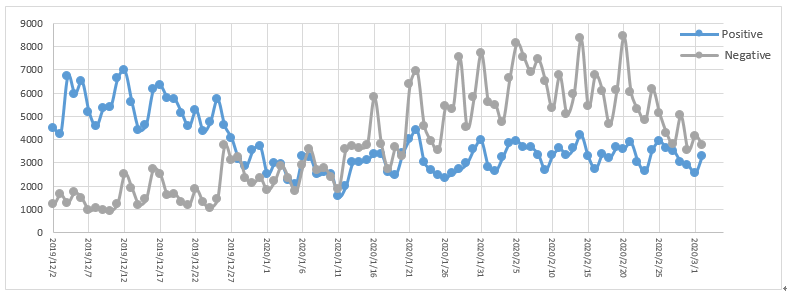 Figure 1The reversal point for positive/negative social network volumeTo verify the date of the reversal point, this study uses KEYPO big data search engine system (KEYPO) to examine the different accumulations of positive and negative social network volume; the reversal point occurred after January 11, 2020. Next, we assumed this date as an event day by analyzing the most popular topics in terms of social network volume before and after the event day. This allows us to investigate which issues people were most concerned about. Figures 2 and 3, shows that the most popular topics changed from the countries people expect to the relevant medical accessories to prevent infection.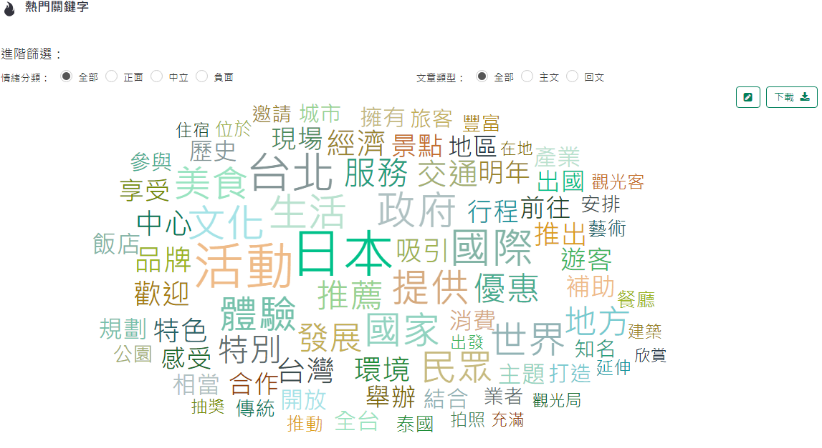 Figure 2 Trending topics before January 11, 2020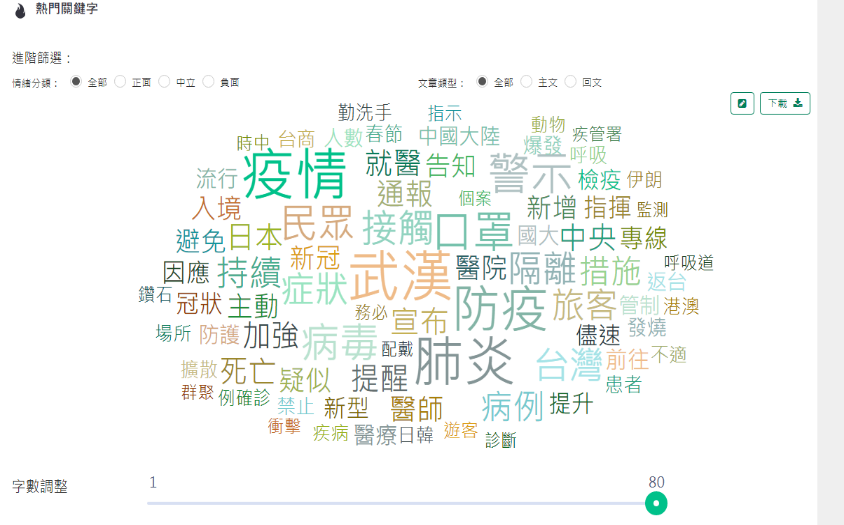 Figure 3 Trending topics after January 11, 2020Next, we take the event day to examine whether abnormal returns existed before or after the event. This study takes January 11, 2020, as an event day that this date, the social networks issue has changed from concern regarding traveling to how to avoid or prevent the COVID-19 disease at Taiwanese border.As shown in Table 1, abnormal returns in the tourism sector are found to have dispersed around the event date. Overall, the average abnormal return is -3.8%. The hotel industry has the most abnormal returns within the tourism sector, for example, the highest is -25.89% at the Hoya resort, the lowest is -13.48% at the Ambassador Hotel. In addition, the travel industry shows the second highest abnormal returns, for example, CJW International Co., Ltd. has returns of -15.89% while Lion Travel has -8.05%. Additionally, most abnormal returns occurred immediately before and after the event day. According to the time interval column of CAAR[0,3], and CAAR[0,10] in table 1, the abnormal returns were found to last for at least ten days after the event day. The hotel industry still has the most abnormal returns within the tourism sector; the highest is -43.45% at the Hoya resort and the lowest is -13.48% at the Ambassador Hotel. The finding has verified hypothesis 1 that the greatest impact on tourism sector stock is likely to occur in the period immediately before and after the COVID-19 outbreak. The Holiday Garden Hotel had abnormal stock returns of -9.949%, which illustrates the serious impact of the COVID-19 outbreak on the tourism sector. The negative social network volume signifies bad news for a stock or sectors while positive volume signals good news (see Appendix A). Table 1 The Taiwan tourism sector’s returns (Event date of 11 January 2020)Note:  *, **, and *** denote significance at the 10%, 5%, and 1% levels, respectively. TSE is Taiwan security exchange Corporation, OTC is Over-The-Counter and ROTC is an emerging stock Board, these are the listing markets in Taiwan.4.2 The regression of correlation between return and social network volume	We further examine the correlation of positive and negative social network volume and return base on the reversal point of COVID-19 as shown Figure 1.In addition, Table 2shows that the tourism sector has an average return of -0.1808 during the period December 1, 2019, to March 2, 2020. The average value of positive social network volume of COVID-19 is 4,129.9890 per day while the negative value is 3,793.7050. The COVID-19 outbreak has led the negative social network value to increase from a minimum of 901 to maximum of 8,435, which indicates an increased volume of negative discussion on social networks. In addition, we also examined the average the positive and negative social networks volume before and after the event day. On average, the negative volume has increased from a mean of 2,830.167 before the event day to a mean of 5,440.567. Obviously, the tourism sector has suffered the greatest impact during the COVID-19 outbreak. The results indicate that stock prices of the tourism sector has dropped by 18.7%, and turnover has decreased by 33.24% (see Appendix B and C). Table 2 The descriptive statistic resultTable 3 The correlation of positive/negative social network volume and return Note:  *, **, and *** denote significance at the 10%, 5%, and 1% levels, respectively; t values are in parentheses.Table 4 The Lag 1 to Lag 3 of a positive/negative social network volume and returnNote:  *, **, and *** denote significance at the 10%, 5%, and 1% levels, respectively; t values are in parentheses.To test the effect of social network volume by a specific topic and its relationship with return, Table 3 shows the correlation of positive and negative social network volume and return regarding the COVID-19 outbreak. The result indicates that the stock return and social network volume are correlated with each other and are likely impact on tourism sector. Next, we further examine the time interval and its effect on tourism stock return by taking lag 1 through lag 3 days. Table 4 indicates that the negative social network volume has a negative impact on stock return. Specifically, we find that the time interval for lag 1 is the most significantly negative compared to lag 2 and lag 3. The empirical evidence reveals the negative social network volume has an impact on the tourism sector, which is consistent hypothesis 2. Hence, the greater the volume of negative topics, the greater impact on the tourism stock returns.This study results provide a different perspective on the effect of epidemics on the economy. By using the social network volume to investigate the relationship with stock performance, this study is the first to apply the positive and negative network volume regarding a specific epidemic disease to assess its impact on a specific sector. We also extend our analysis to examine the correlation of stock performance. Following Nason, Rober, and Pankaj (2016), who empirically show that firm holds cash to take an advantage by buffering against the crisis and recession. Table 5 summarizes our empirical results, which show firms with abundant cash holdings and runs by a professional manager have positive stock performance. The intersection of the coefficient of firm cash holdings and professional manager is -116.5, which indicates that firms with abundant cash holdings and run by a professional manager are less likely to suffer from negative impact of the COVID-19 outbreak.Unlike previous research that takes a specific announcement or event as an event day to examine the coefficient of business or stock performance, this study is the first to use the social network volume as an event day to examine whether the coronavirus (COVID-19) enhances or weakens a specific industry. Our empirical result reveals that the social network volume can impact on stock performance; a negative social network volume signifies bad news and eventually impacts on stock performance while positive volume signals good news. By using the social network volume to investigate the relationship with stock performance, this study is the first to apply a positive and negative network volume on specific sectors.The study has shown that a professional manager with abundant cash holding firm scan buffer against an epidemiologic on COVID-19 and increase firm performance. In addition, investors may be able to develop strategies to avoid the same risk.Table 5 The correlation of professional manager and firm cash holdingsNote: This model is logit model. TheY=Returnd is the dummy variable assuming value one if CAR [-10,-1] >0 and CAR[0,10] and zero otherwise. CASH is firm’s cash and cash equivalent; PM represents professional executives, SIZE is firm’s total asset; LEV is the ratio of firm’s liability; ROE is the consolidated income; MS is total number of shares held by professional executives; LGS is major shareholder; BDSZ is the size of the board of director; FRS represents shares held by foreign financial investor; DMS represents shares held by domestic financial investor; GTS represents shares held by the government institutes; SC represents the numbers of board seat control.*, **, and *** denote significance at the 10%, 5%, and 1% levels, respectively; t values are in parentheses.5. ConclusionThis study is the first to use the social network volume as an event day, that is, the volume of discussion on social networks. Previous scholars have empirically shown the digital behavior of internet users’ reactions or information affects other actions (Bordino et al., 2012). Bollen et al., (2011) took “network semantics” to analyze the correlation between investors’ decision and network volume. The evidence shows a positive network volume signifies positive investor sentiment and vice versa.This study applies the network volume to test how stock prices react to an outbreak of infectious disease in the short-term. Our empirical result shows the social network volume has ability to impact on stock performance, especially the negative social network volume signifies bad news and will eventually impact on stock or firm performance while positive volume signal as good news. The empirical result has same implication as Akhtar et al.(2011) indicated that the announcement of bad news enables stock market suffering a significant negatively day effect at the announcement day. Our empirical evidence shows that the social network volume can impact stock performance. In addition, a firm run by a professional manager and with abundant cash holdings can buffer against epidemics such as COVID-19 outbreak and increases firm performance. We offer a different economic perspective on the effect of epidemics on the economy and the examination of the social network volume provides new insights into the effect of a major event effect. In addition, business, investors may be able to develop risk avoidance strategies regarding similar epidemics in the future..ReferenceAnderson, Ronald C., and David M. Reeb. (2003). Founding-family ownership and firm performance: Evidence from S&P 500. Journal of Finance, 58(3), 1301-1327.Andreou, P. C., Ehrlich, D., Karasamani, I.,and Louca, C. (2015). Managerial ability and firm performance: evidence from the global financial crisis. SSRN Electronic Journal, 63(2), 59-78.Al-Smadi, M., Qawasmeh, O., Al-Ayyoub, M., Jararweh, Y.,and Gupta, B. (2018).Deep recurrent neural network v.s. support vector machine for aspect-Based sentiment analysis of arabichotels’ Reviews. Journal of Computational Science, 27(7), 386-393.Hayworth, A. S. C. (1993). Macroeconometrics of stock price fluctuations.QuarterlyJournal of Business and Economics, 32(1), 50-67.Akhtar, S., Faff, R., Oliver, B.,andSubrahmanyam, A. (2011). The power of Bad: The negatively bias in Australian consumer sentiment announcements on stock returns. Journal of banking and finance, 35(5), 0-1249.Alessa, A.,Faezipour, M., and Alhassan,Z. (2018). Text classification of flu-Related tweets using fastText with sentiment and keyword features. IEEE International Conference on Healthcare Informatics (ICHI). 366-367.Banerjee,I.,Ling,Y.,Chen,M.C.,Hasan,S.A,. Langlotz,C.P.,Moradzadeh,N.,Chapman,B.,Amrhein,T.,Mong,D.,Rubina,D.L.,Farri,O.,Lungren,M.P. (2019). Comparative effectiveness of convolutional neural network (CNN) and recurrent neural network (RNN) architectures for radiology text report classification.Artificial Intelligence in Medicine, 97(6), 79-88.Cao, M., and Wei, J. (2005). Stock Market Returns: A Note on Temperature Anomaly. Journal of banking and finance, 29(6), p.1559-1573. Mei-Ping, C., Chien-Chiang, L., Yu-Hui, L., and Wen-Yi, C. (2018). Did the S.A.R.S. epidemic weaken the integration of Asian stock market? Evidence from smooth Time-varying cointegrationanalysis. Economic Research-EkonomskaIstraživanja, 31(1), 908-926.LeCun Y., Bengio Y., and Hinton G. (2015). Deep learning.Nature, 521(7553), 436. Chen, M. H., Jang, S. C., & Kim, W. G. (2007). The Impact of the SARS Outbreak on Taiwanese hotel stock performance: an event-study approach.International Journal of Hospitality Management,26(1), 200-212. Chen, C. D., Chen, C. C., & Huang, T. B. Y. (2009). The positive and negative impacts of the SARS outbreak: a case of the Taiwan industries. Journal of Developing Areas, 43(1), 281-293. Chen, M. H. (2011). The response of hotel performance to international tourism development and crisis events. International Journal of Hospitality Management, 30(1), 0-212.Chen, M. H., Kim, W. G., Kim, H. Y. (2005). The impact of macroeconomic and non-macroeconomic forces on hotel stock returns. International Journal of Hospitality Management, 24, 243-258.Chien, Grace. G.L., and Law, R. (2003). The impact of the Severe Acute Respiratory Syndrome on hotels: A case study of Hong Kong. International Journal of Hospitality Management, 22(3), 327-332.Deng,L., Dong,Y.(2013).Deep learning: methods and applications.foundations and trends® in Signal Processing: 7(3-4), 197-387.Edmans, A., Garcia, D., Ø, andNorli, Y. (2007). Sports sentiment and stock returns. Journal of Finance, 62(4), 1967-1998. Fama, E. F. (1981). Stock returns, real activity, inflation, and money. American Economic Review, 71, 545-565.Fama, E. F., and French, K. R. (1988). Dividend yields and expected stock returns. Journal of Financial Economics, 22(1), 3-25. Huang, J. H., Min, C. H. (2002). Earthquake devastation and recovery in tourism: the Taiwan Case. Tourism Management, 23(2), 145-154.Huang, Y.,Jiang, Y.,Hasan,T.,Jiang, Q.,Li,C. (2018). A topic BiLSTMmodel for sentiment classification. In Proceedings of the 2nd International Conference on Innovation in Artificial Intelligence Association for Computing Machinery, New York, NY, USA, 2018, pp143–147.La Rocca, M., Staglianò, Raffaele, La Rocca, T., Cariola, A., and Skatova, E. (2019). Cash holdings and SME performance in Europe: the role of firm-specific and macroeconomic moderators. Small Business Economics, 53, 1051-1078.KEPO, 2020, Retrieved: March 2, 2020, from https://keypo.tw/Maggiori,E.,Charpiat,G.,Tarabalka, Y., and Alliez, P.(2017). Recurrent neural networks to correct satellite image classification maps. IEEE Transactions on Geoscience and Remote Sensing, 55(9), 4962-4971.Huson, M. R., Malatesta,P. H.,and Parrino, Robert. (2004). Managerial succession and firm performance. Journal of Financial Economics, 74(2), 237-275.Nguyen, H.T., Nguyen,M.L.(2018). Multilingual opinion mining on YouTube – A convolutional N-gram BiLSTMWord Embedding. Information Processing and Management, 54(3), 451-462.Nason, R. S., and Patel, P. C. (2016). Is cash king? market performance and cash during a recession. Journal of Business Research, 69(10), 4242-4248.Shan, L., and Gong, S. X. (2012). Investor sentiment and stock returns: wenchuan earthquake. Finance Research Letters, 9(1), 0-47. Schmidhuber, J.(2015). Deep learning in neural networks: An overview.Neural Networks, 61(1), 85-117.Wang, Y. S. (2009). The impact of crisis events and macroeconomic activity on taiwan's international inbound tourism demand. Tourism Management, 30(1), 75-82.World Health Organization, 2019 Situation report-1Novel Coronavirus (2019-nCoV), Retrieved: January 21, 2020, fromhttps://www.who.int/emergencies/diseases/novel-coronavirus-2019Xu,G.,Meng,Y.,Qiu,X.,Yu,Z.,Wu,X.. (2019). Sentiment analysis ofcomment texts based on BiLSTM. IEEE Access, 7, 51522-51532.Young J. C., and Rusli,A.(2019) Review and visualization of Facebook's fasttextpertainedword vector model.International Conference on Engineering, Science, and Industrial Applications (ICESI), Tokyo, Japan, 1-6.Zhang, Frank X. (2006). Information uncertainty and stock returns. Journal of Finance, 61(1), 105-135.Appendix A The returns of tourism stock during the COVID-19Appendix B The ranking of stock returns by sectors in TaiwanAppendix C The ranking of turnover by sectors during the COVID-19 outbreak in TaiwanSECURITYSECURITYNameMarketMarketCAAR[-3,3]CAAR[-3,-1]CAAR[0,3]CAAR[-10,10]CAAR[-10,-1]CAAR[0,10]1259An-Shin             An-Shin             An-Shin             OTC-2.07%-0.52%-1.55%-2.56%-1.17%-1.39%1268Hi-Lai Foods        Hi-Lai Foods        Hi-Lai Foods        OTC-1.80%-0.81%-0.99%-6.29%-0.09%-6.20%**1269KanpaiKanpaiKanpaiROTC-3.66%-3.27%-0.40%5.65%9.77%*-4.12%2701Wan HwaWan HwaWan HwaTSE-1.07%-0.19%-0.88%-3.16%0.87%-4.02%**2702Hotel Holiday GardenHotel Holiday GardenHotel Holiday GardenTSE-11.35%**10.78%***-22.13%***-19.23%**20.27%***-39.50%***2704Ambassador Hotel    Ambassador Hotel    Ambassador Hotel    TSE-5.49%***7.99%***-13.48%***-13.11%***4.79%*-17.91%***2705LeofooLeofooLeofooTSE-0.92%0.47%-1.39%-16.72%*-0.01%-16.71%***2706First Hotel         First Hotel         First Hotel         TSE-1.11%0.66%-1.76%-4.99%0.98%-5.96%***2707Formosa Intl Hotels Formosa Intl Hotels Formosa Intl Hotels TSE-0.66%2.84%-3.49%-12.02%*0.19%-12.21%***2712FGH                 FGH                 FGH                 TSE-12.13%-6.16%-5.97%-17.39%-2.51%-14.88%2718PH                  PH                  PH                  OTC-0.73%0.12%-0.85%-5.53%-0.60%-4.93%2719Star Travel         Star Travel         Star Travel         OTC-2.04%4.07%-6.11%-21.38%5.70%-27.08%**2721Kai ChiehKai ChiehKai ChiehROTC-15.43%***-2.46%-12.97%***-18.11%***-7.84%*-10.27%**2722Chateau             Chateau             Chateau             TSE-3.13%2.86%-6.00%**8.83%10.37%**-1.55%2723Gourmet             Gourmet             Gourmet             TSE1.90%1.57%0.33%-13.27%6.55%-19.82%***2724FX Hotels           FX Hotels           FX Hotels           OTC1.90%1.01%0.89%-4.62%2.92%-7.54%2726Yummy Town          Yummy Town          Yummy Town          OTC6.09%2.87%3.21%7.97%16.56%**-8.59%2727WowprimeWowprimeWowprimeTSE-0.34%-0.03%-0.31%-12.44%***-2.00%-10.44%***2729TTFB                TTFB                TTFB                OTC-0.22%-0.32%0.10%-10.23%**-3.20%-7.03%**2730Miramar Hotel       Miramar Hotel       Miramar Hotel       ROTC-0.04%-0.14%0.09%-1.44%1.12%-2.56%2731LiontravelLiontravelLiontravelTSE-1.17%6.88%***-8.05%***-14.96%***4.41%**-19.38%***2732La KaffaLa KaffaLa KaffaOTC0.17%-2.74%2.91%-0.25%-2.88%2.63%2733Vigor Kobo          Vigor Kobo          Vigor Kobo          ROTC-9.57%*1.33%-10.91%***-13.65%8.29%-21.95%***2734EzflyEzflyEzflyOTC1.02%3.58%-2.57%-9.20%3.78%-12.98%*2736Hoya                Hoya                Hoya                OTC-20.66%***5.22%*-25.89%***-22.56%***20.89%***-43.45%***2739MHH                 MHH                 MHH                 TSE1.19%4.08%***-2.89%**-9.07%***6.94%***-16.02%***2740Mr. Onion           Mr. Onion           Mr. Onion           OTC6.49%3.34%3.15%8.79%4.34%4.45%2741OldsichuanOldsichuanOldsichuanROTC-0.84%0.10%-0.94%-15.03%*-2.80%-12.23%**2743Richmond            Richmond            Richmond            ROTC-8.84%-0.92%-7.92%*-30.10%**-4.95%-25.15%***2745Life Travel         Life Travel         Life Travel         OTC-3.10%4.97%***-8.07%***-12.18%**8.48%**-20.67%***2748FDC                 FDC                 FDC                 TSE-1.33%-0.05%-1.28%-10.67%***0.76%-11.43%***2750Orchard Park        Orchard Park        Orchard Park        ROTC0.53%0.29%0.24%0.32%2.31%-2.00%2752TOFU                TOFU                TOFU                OTC1.56%2.61%-1.05%-7.62%-0.76%-6.86%2754Kura Sushi Asia     Kura Sushi Asia     Kura Sushi Asia     ROTC-7.77%-3.53%-4.24%-74.56%-25.59%-48.97%2755YoungQinYoungQinYoungQinROTC-2.54%-0.83%-1.70%1.34%-0.05%1.39%2928RHGroupRHGroupRHGroupOTC2.87%1.79%1.07%2.97%1.14%1.83%3252HaiwanHaiwanHaiwanOTC-0.48%-0.66%0.18%-2.70%-0.37%-2.33%3522ToplusToplusToplusOTC-1.73%1.24%-2.97%-6.71%1.17%-7.88%4804Da LueDa LueDa LueOTC-3.56%-0.50%-3.06%-31.31%***-7.46%-23.85%***5301CJW                 CJW                 CJW                 OTC-11.23%**4.66%-15.89%***-15.24%*17.65%***-32.89%***5364Lealea Hotels       Lealea Hotels       Lealea Hotels       OTC-1.15%4.98%-6.13%*-1.64%8.01%-9.65%5701JanfusunJanfusunJanfusunOTC-2.37%2.96%-5.33%-10.74%1.66%-12.40%*5703Landis Taipei       Landis Taipei       Landis Taipei       OTC5.16%2.89%2.27%1.72%-1.25%2.97%5704Chihpen Royal       Chihpen Royal       Chihpen Royal       OTC-3.03%0.87%-3.90%2.02%4.53%-2.51%5706PHX Tour            PHX Tour            PHX Tour            TSE0.24%8.06%***-7.82%***-9.53%***6.92%***-16.44%***8077Green World Hotels  Green World Hotels  Green World Hotels  OTC-6.76%-0.76%-6.00%*-2.22%2.64%-4.87%8359Cashbox             Cashbox             Cashbox             ROTC-3.86%-3.31%-0.54%-14.15%-5.17%-8.98%8462Fitness Factory     Fitness Factory     Fitness Factory     TSE0.07%2.34%-2.26%-15.48%*-5.40%-10.08%8940New Palace          New Palace          New Palace          TSE-0.41%0.52%-0.93%-8.47%-1.00%-7.47%9943Holiday             Holiday             Holiday             TSE-0.18%-0.21%0.02%-6.43%*-2.06%-4.37%*Ptf CARsPtf CARs-2.40%**1.44%*-3.83%***-9.06%***2.39%-11.45%***VariableMeanStd. Dev.MinMaxReturn-0.18082.3097-14.832510.7407Positive4129.96801177.53901550.00006954.0000Negative3793.70502162.8710901.00008435.0000mkt-0.04531.0615-5.75841.7542smb-0.01310.4587-1.22590.8344hml-0.03360.3766-1.19190.7871ReturnReturnReturnPositive0.498-0.024(1.512)(-0.064)Negative-0.592***-0.598***(-3.309)(-2.914)mkt0.775***0.773***0.773***(12.122)(12.321)(12.146)smb1.014***1.025***1.025***(9.158)(9.257)(9.252)hml-0.040-0.063-0.064(-0.284)(-0.444)(-0.458)Constant-0.340**0.0900.102(-2.272)(1.261)(0.485)N285028502850R20.1350.1370.137adj. R20.1330.1360.136ReturnReturnReturnPositive t-1-10.254-12.253(-1.226)(-1.408)Positive t-29.86214.532(1.181)(1.519)Positive t-30.124-13.005(0.011)(-1.137)Negative t-1-13.479**-15.000**(-2.276)(-2.411)Negative t-211.92210.503(1.260)(1.122)Negative t-3-0.878-2.618(-0.096)(-0.241)mkt0.609***0.665***0.616***(4.950)(4.926)(3.589)smb0.624***0.618***0.643***(3.640)(3.128)(3.232)hml0.1290.2780.190(0.508)(1.119)(0.663)Constant0.0600.1800.801(0.220)(1.232)(1.266)N950950950R20.0420.0460.050adj. R20.0360.0400.041ReturndReturndReturndReturndCASH-6.138*-8.537**(-1.66)(-1.97)PM-3.634**-0.468(-2.52)(-0.15)CASH*PM-116.5**(-2.27)SIZE0.4210.1210.7300.0718(1.13)(0.31)(1.51)(0.14)LEV-0.003960.00198-0.003290.00145(-0.23)(0.12)(-0.17)(0.07)ROE-0.0459-0.0241-0.0628**-0.0542(-1.44)(-0.75)(-2.03)(-1.30)MS0.000198-0.02130.1400.0627(0.00)(-0.09)(0.70)(0.16)LGS-0.000188-0.006840.006520.00438(-0.01)(-0.23)(0.20)(0.12)BDSZ0.1050.07260.2420.221(0.68)(0.51)(1.26)(1.17)BDS0.01450.01450.02580.0328(0.60)(0.61)(0.94)(0.97)FRS1.0541.2092.596*25.60**(1.20)(1.48)(1.81)(2.40)DMS0.04260.0140-0.00300-0.0255(0.24)(0.07)(-0.02)(-0.14)GTS-0.1250.4260.5186.595*(-0.09)(0.22)(0.40)(1.80)SC0.008820.005300.004400.000187(0.42)(0.24)(0.20)(0.01)Constant-7.646-2.094-13.60*-2.966(-1.33)(-0.34)(-1.84)(-0.35)Pseudo R20.08500.13190.20030.3482StockCodeCompanyListingPaid in Capital (NTD)Established Date20200130 Closed priceVolume(‘000share)Return(%)1259An-Shin             OTC3238950001990/11/2373.954-3.27231268Hi-Lai Foods        OTC3768573002003/01/09137.5135-1.78571269KanpaiROTC1860728301999/10/138512-3.40912701Wan HwaTSE44996783801958/02/2613.15344-1.86572702Hotel Holiday GardenTSE11048553801959/07/2917.65448-9.9492704Ambassador Hotel    TSE36692334301962/12/0125.45785-8.28832705LeofooTSE18653663001968/01/2714.15836-8.70972706First Hotel         TSE49999834601968/09/27151128-4.15342707Formosa Intl Hotels TSE12740197201976/07/07151.51109-9.55222712FGH                 TSE10500000001991/01/1545.6514-5.29052718PH                  OTC4257600001977/04/0819.531-2.52719Star Travel         OTC1827210002003/02/244.9716-3.68222721Kai ChiehROTC10455000002008/10/017.81002722Chateau             TSE11152296101995/09/2724.554-1.80362723Gourmet             TSE18000000002008/09/26114362-9.88142724FX Hotels           OTC6817229002002/01/153.15002726Yummy Town          OTC3490854302009/12/2269.317-102727WowprimeTSE7698788301993/12/0770.61262-9.9492729TTFB                OTC2326600002000/09/08249.5144-8.94162730Miramar Hotel       ROTC3728000002004/02/206.65202731LiontravelTSE7000000001977/06/0972.9682-9.88882732La KaffaOTC4053832102004/02/16187.5285-9.85582733Vigor Kobo          ROTC1659840002003/06/2622.3112-6.26052734EzflyOTC3025976001999/12/2211.4576-2.13682736Hoya                OTC4899238302008/07/1112.15338-9.66542739MHH                 TSE11152600002000/01/172473-6.43272740Mr. Onion           OTC947639602007/02/137.67-4.52262741OldsichuanROTC2111890402007/12/2845.7112-5.77322743Richmond            OTC3203170001988/05/2517.8132-14.83252745Life Travel         OTC2930852601988/08/2219.8122-9.7952748FDC                 TSE6563700002012/11/2246.05391-8.99212750Orchard Park        ROTC4601140002009/04/2714.96-2.29512752TOFU                OTC2136580002008/01/23110.5232-4.74142754Kura Sushi Asia     ROTC3787300002014/01/2192.9933-8.44742755YoungQinROTC1800000002015/08/2164302928RHGroupOTC4730115402011/06/0832.6522-0.60883252HaiwanOTC5019575401994/07/1915.6182-5.74023522ToplusOTC7260000002001/09/2615.85213-7.30994804Da LueOTC4469492002011/08/0510.6559-9.74585301CJW                 OTC13797500001978/10/0611.7203-9.65255364Lealea Hotels       OTC1409994001990/01/2416.84-3.175701JanfusunOTC25375695701986/08/071.6426905703Landis Taipei       OTC7023959401977/05/2525.3005704Chihpen Royal       OTC3886165801990/03/1922.9005706PHX Tour            TSE6129435301957/04/3036.05856-9.8758077Green World Hotels  OTC10972834301994/07/2213.8512-1.7738359Cashbox             ROTC13650000001986/11/03135.89104-6.91838462Fitness Factory     TSE7024203202005/10/04177.5610-8.97448940New Palace          TSE6749103201993/07/1910.95209-3.94749943Holiday             TSE14731760001993/04/1066.91769-6.9541SectorClosed price2020/1/10Closed price2020/2/10ReturnRankTourism102.1986.09-18.70%1Glass & Ceramics31.6828.26-12.10%2Shipping & Trans66.8861.11-9.44%3Oil, Gas and Elec125.91115.91-8.63%4Other electronics87.3581.24-7.52%5Automobile 349.09326.21-7.01%6Rubber262.27245.43-6.86%7Building & Cons.308.91289.91-6.55%8Others282.01266.16-5.96%9Optoelectronic43.2941.04-5.48%10Elec. & Cable48.4146.01-5.22%11Elec. Parts116.75111.3-4.90%12Plastics259.06247.25-4.78%13Biotech64.5161.57-4.78%14Textiles528.96505.44-4.65%15Cement173.81166.59-4.33%16Electronics530.78509.67-4.14%17Semiconductor228.08219.15-4.07%18Biotech. & Med.98.6395.08-3.73%19Elec. Machinery185.01180.05-2.75%20Chemical103.71100.93-2.75%21Iron and Steel101.3398.7-2.66%22Department.253.54247.83-2.30%23Computer & Per.104.14101.85-2.25%24Elec. Products118.24115.69-2.20%25Paper197.05193.12-2.04%26Comm. Internet125.07122.91-1.76%27Inf. Service116.52115.5-0.88%28Finance1,356.181,353.16-0.22%29Food1,790.421,786.83-0.20%30DateStockMonthly Consolidated Revenue(000’)Month over month (000’)Growth (%)Rank2020/02Tourism5731,5148,585,182-33.24%12020/02Rubber12,644,77916,121,429-21.57%22020/02Other Electronic243,024,432296,480,156-18.03%32020/02Elec. & Cable12,306,58914,652,245-16.01%42020/02Optoelectronic72,912,32786,673,065-15.88%52020/02Plastics67952,,85980,536,822-15.63%62020/02Shipping & Trans.57,785,62967,906,212-14.90%72020/02Computer & Per.337,831,086393,841,037-14.22%82020/02Others58,284,00965,139,773-10.52%92020/02Trading & Cons.46,731,32052,051,229-10.22%102020/02Oil, Gas and Elec50,487,43956,176,874-10.13%112020/02Elec. Machinery20,245,12322,233,939-8.94%122020/02Textiles37,606,28940,527,784-7.21%132020/02Glass & Ceramics2,461,2382,627,710-6.34%142020/02Comm. Internet56,135,29659,662,715-5.91%152020/02Electronics1,125,500,8401,185,990,892-5.10%162020/02Elec. Parts85,329,86989,687,483-4.86%172020/02Paper and Pulp11,395,62611,941,413-4.57%182020/02Iron and Steel56,221,49258,464,249-3.84%192020/02Chemical18,667,09119,404,775-3.80%202020/02Biotech. & Med.27,799,93127,959,081-0.57%212020/02Cement9,122,0199,031,0991.01%222020/02Foods48,545,33545,886,4375.79%232020/02Chem. Biotech.9,132,8408,554,3066.76%242020/02Finance229,973,308210,763,3539.11%252020/02Building & Cons.17,851,33716,107,55110.83%262020/02Elec. Products112,938,31397,749,30815.54%272020/02Automobile36,554,65330,743,50418.90%282020/02Inf. Service5,584,0754,369,73227.79%292020/02Semiconductor211,745,442157,527,39634.42%30